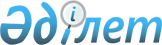 О внесении изменений в решение Абайского районного маслихата от 18 июня 2019 года № 36/2-VI "Об утверждении Правил оказания социальной помощи, установления размеров и определения перечня отдельных категорий нуждающихся граждан"
					
			Утративший силу
			
			
		
					Решение маслихата Абайского района Восточно-Казахстанской области от 10 сентября 2020 года № 52/3-VI. Зарегистрировано Департаментом юстиции Восточно-Казахстанской области 23 сентября 2020 года № 7561. Утратило силу решением Абайского районного маслихата области Абай от от 29 ноября 2023 года № 10/17-VIII
      Сноска. Утратило силу решением Абайского районного маслихата области Абай от 29.11.2023 № 10/17-VIII (вводится в действие по истечении десяти календарных дней после дня его первого официального опубликования).
      Примечание ИЗПИ.
      В тексте документа сохранена пунктуация и орфография оригинала.
      В соответствии с пунктом 2-3 статьи 6 Закона Республики Казахстан от 23 января 2001 года "О местном государственном управлении и самоуправлении в Республике Казахстан", постановлением Правительства Республики Казахстан от 21 мая 2013 года № 504 "Об утверждении Типовых правил оказания социальной помощи, установления размеров и определения перечня отдельных категорий нуждающихся граждан", Абайский районный маслихат РЕШИЛ:
      1. Внести в решение Абайского районного маслихата от 18 июня 2019 года № 36/2-VI "Об утверждении Правил оказания социальной помощи, установления размеров и определения перечня отдельных категорий нуждающихся граждан" (зарегистрировано в Реестре государственной регистрации нормативных правовых актов за № 6031, опубликовано в эталонном контрольном банке нормативных правовых актов Республики Казахстан в электронном виде 3 июля 2019 года) следующие изменения:
      Правила оказания социальной помощи, установления размеров и определения перечня отдельных категорий нуждающихся граждан, утвержденных указанным решением:
      пункт 9 и подпункт 2) пункта 13 исключить.
      2. Настоящее решение вводится в действие по истечении десяти календарных дней после дня его первого официального опубликования.
					© 2012. РГП на ПХВ «Институт законодательства и правовой информации Республики Казахстан» Министерства юстиции Республики Казахстан
				
      Председатель сессии 

А. Мукатаев

      Секретарь маслихата 

Е. Лдибаев
